АКТобщественной проверкитехнического состояния детской игровой площадки на предмет технического состояния оборудования требованиям безопасности Сроки проведения общественного контроля: 18.03.2020 г.Основания для проведения общественной проверки: в рамках проведения общественного контроля за реализацией национальных проектов на территории Московской области по направлению «Демография», Форма общественного контроля: общественный мониторингПредмет общественной проверки: техническое состояние детской игровой площадки, расположенной во дворе д.№2 по ул. Комитетский лес.Состав группы общественного контроля:Члены комиссии «по ЖКХ, капитальному ремонту, контролю за качеством работы управляющих компаний, архитектуре, архитектурному облику городов, благоустройству территорий, дорожному хозяйству и транспорту» Общественной палаты г.о.Королев: Белозерова Маргарита Нурлаяновна – председатель комиссииЖуравлев Николай Николаевич – член комиссииОбщественная палата г.о.Королев, в рамках реализации национального проекта по направлению «Демография», продолжает проводить мониторинги технического состояния детских дворовых комплексов. 18 марта общественники провели проверку детской игровой площадки, расположенной по ул. Комитетский лес, д.№2. Площадка содержится в хорошем состоянии. Все игровые конструкции находятся в рабочем состоянии, видимых неисправностей и повреждений не имеют. Замечание: на элементах конструкций имеются вандальные надписи, мягкое прорезиненное покрытие требует ремонта, один из спортивных тренажеров измазан мазутом, на некоторых игровых конструкциях повреждено ЛКП. Общественная палата рекомендует субъекту, отвечающему за содержание данной площадки, произвести ремонт мягкого покрытия, очистить элементы конструкции от мазута и произвести покраску металлических конструкций. По результатам проверки составлен АКТ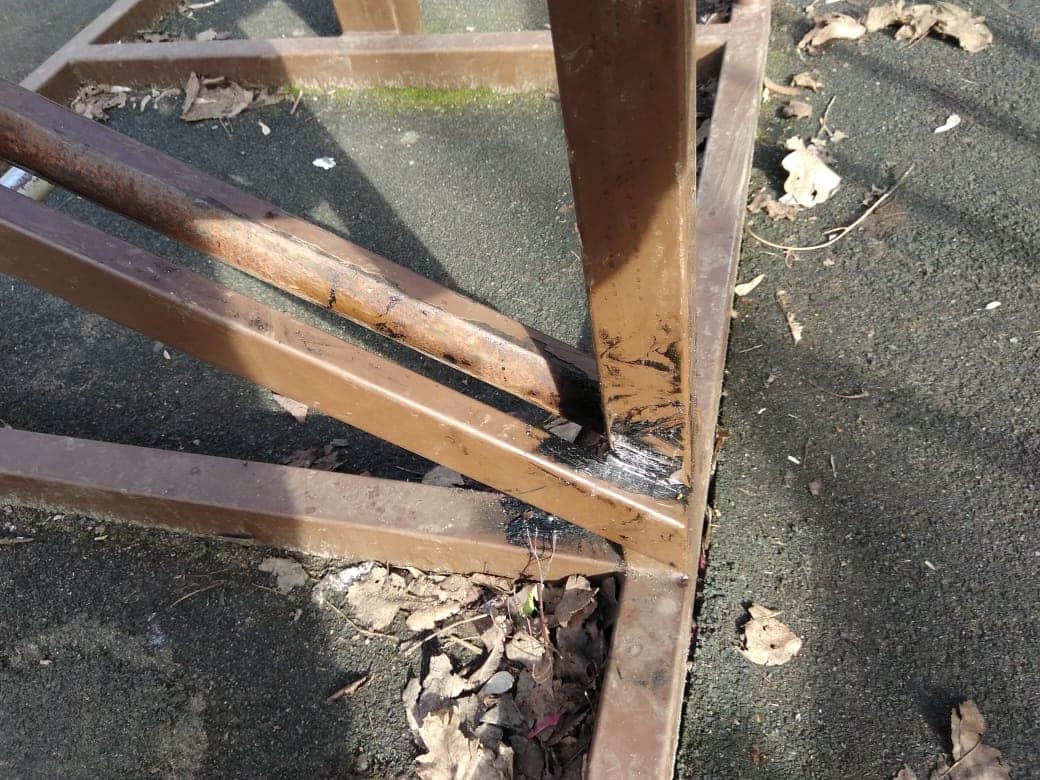 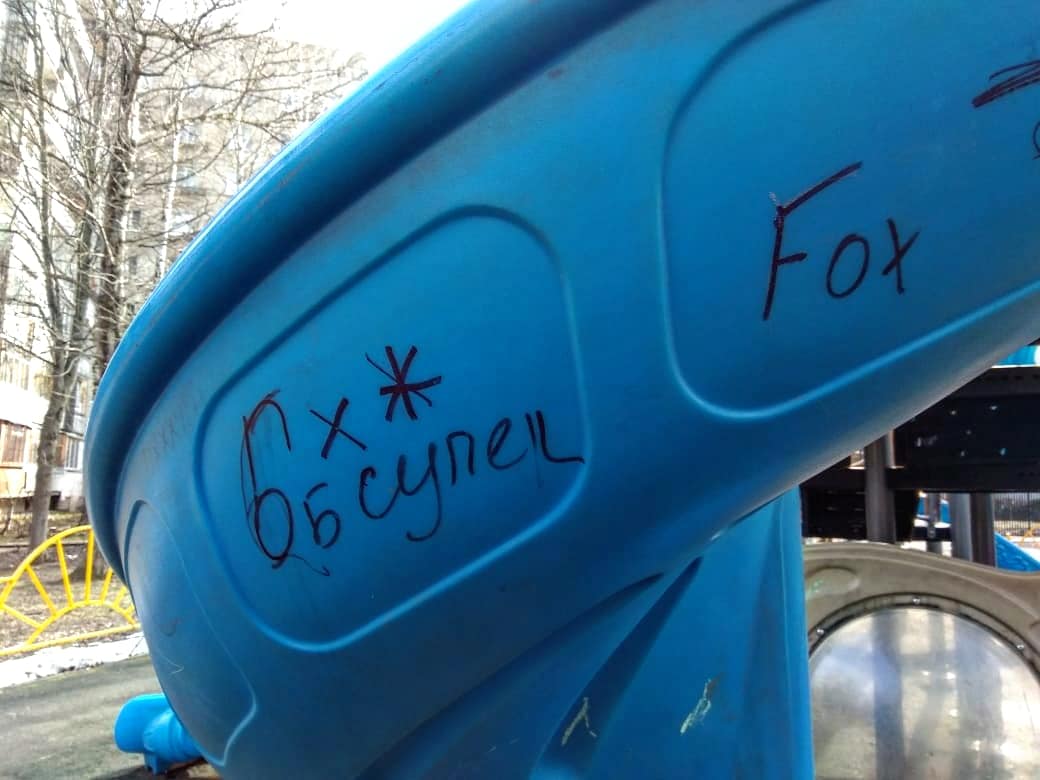 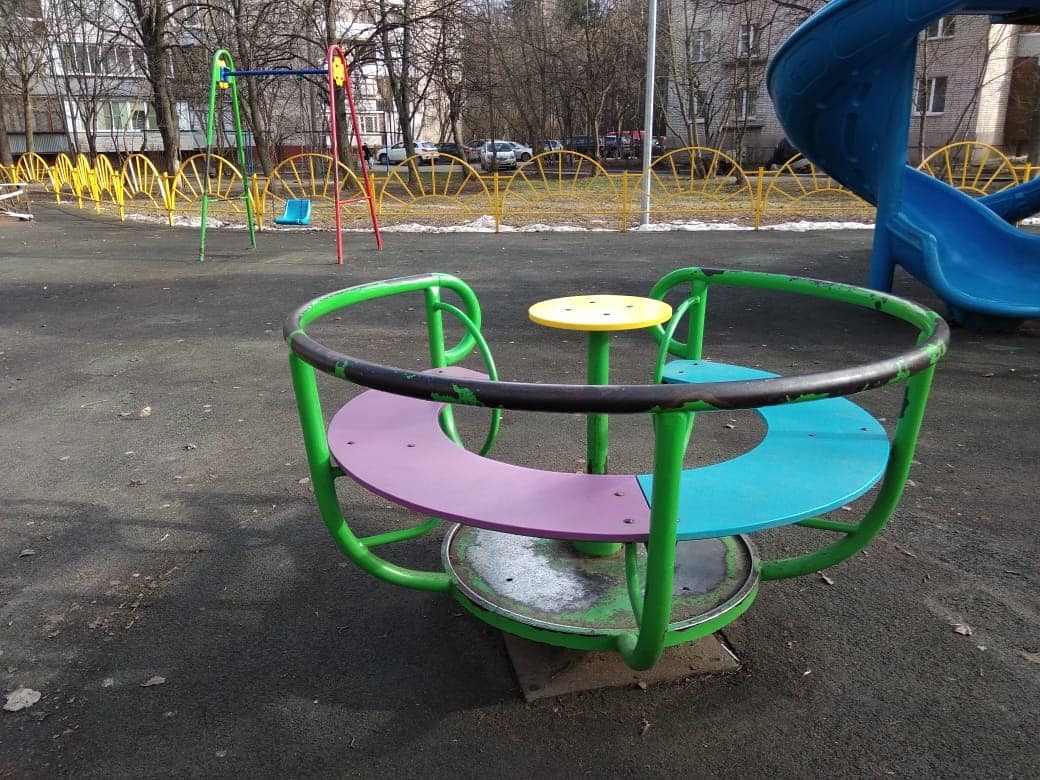 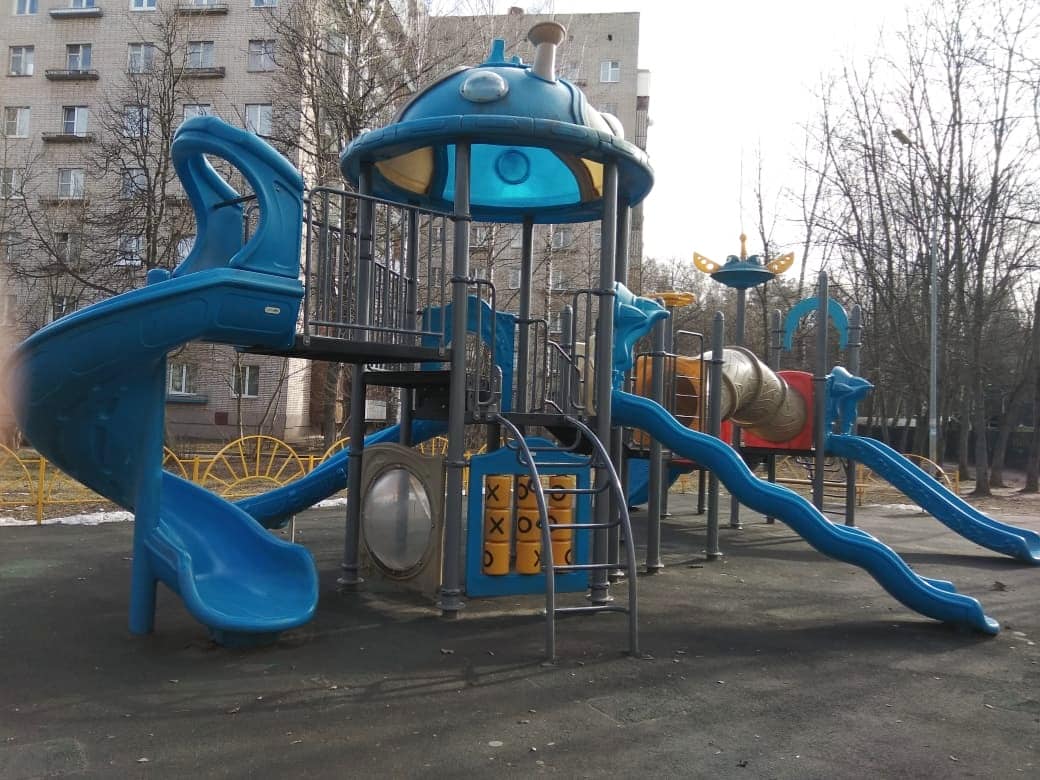 «УТВЕРЖДЕНО»Решением Совета Общественной палаты г.о. Королев Московской областиот 24.03.2020 протокол №06Председатель комиссии «по ЖКХ, капитальному ремонту, контролю за качеством работы управляющих компаний, архитектуре, архитектурному облику городов, благоустройству территорий, дорожному хозяйству и транспорту» Общественной палаты г.о.Королев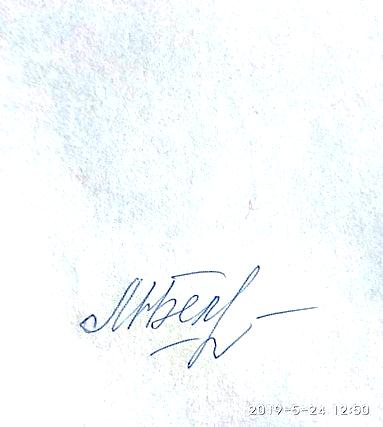 М.Н.Белозёрова